Отчет ГКУСО РО Кочетовского центра помощи детямо проведении Выездного мероприятияНаиболее удачные моменты Выездного мероприятия.  Хорошая организация), помощь специалистов опеки  г. Цимлянска.Что не удалось реализовать, почему?  Запланированное реализовано.Какие сложности возникли в ходе организации и проведения Выездного мероприятия? Некоторые семьи не смогли прийти с детьми, так как они были в лагере, а также из одной семьи пришли только дети (родители на работе). Данный факт затруднял проведение некоторых совместных упражнений, где идёт непосредственное взаимодействие родителя и ребенка. В начале занятия родитель не четко понял правила работы группы и стал давать оценку ребенку. Что Вы предприняли, чтобы с ними справиться или что предполагаете предпринять для того, чтобы избежать подобных сложностей при проведении в дальнейшем? Необходимо учесть этот момент и в дальнейшем, для детско-родительских занятий приглашать семьи в полном составе. Пришлось остановиться ещё раз на правилах и разъяснить всем участникам,  что данное пространство не приемлет такого рода высказываний. К счастью родители все поняли,  и дальше работа пошла более продуктивно.Анализ эффективности проведения Выездного мероприятия.  В мероприятии приняло участие 15 человек. По окончании мероприятия участники заполнили анкеты обратной связи, в которых: получили полезную информацию 75% участников – 5 баллов, 8,34% - 1 балл, 8,34% - 3 балла; Занятие доступно по изложению информации – 66,67% участников – 5 баллов, 8,34% - 1 балл, 8,34% - 2 балла, 8,34% - 3 балла, 8,34% - 4 балла; Получили ответы на свои вопросы - 66,67% участников – 5 баллов, 16.67% - 4 балла, 8,34% - 3 балла, 8,34% - 1 балл;Психологическая атмосфера в группе – 83,34% участников – 5 баллов, 16.67% - 3 балла; Занятие в клубе доступно территориально - 75% участников – 5 баллов, 8,34% - 4 балла, 8,34% - 2 балла, 8,34% - 3 балла, 8,34% - 4 баллаРабота специалистов – 91,67% участников – 5 баллов, 8,33% - 3 балла.Фото.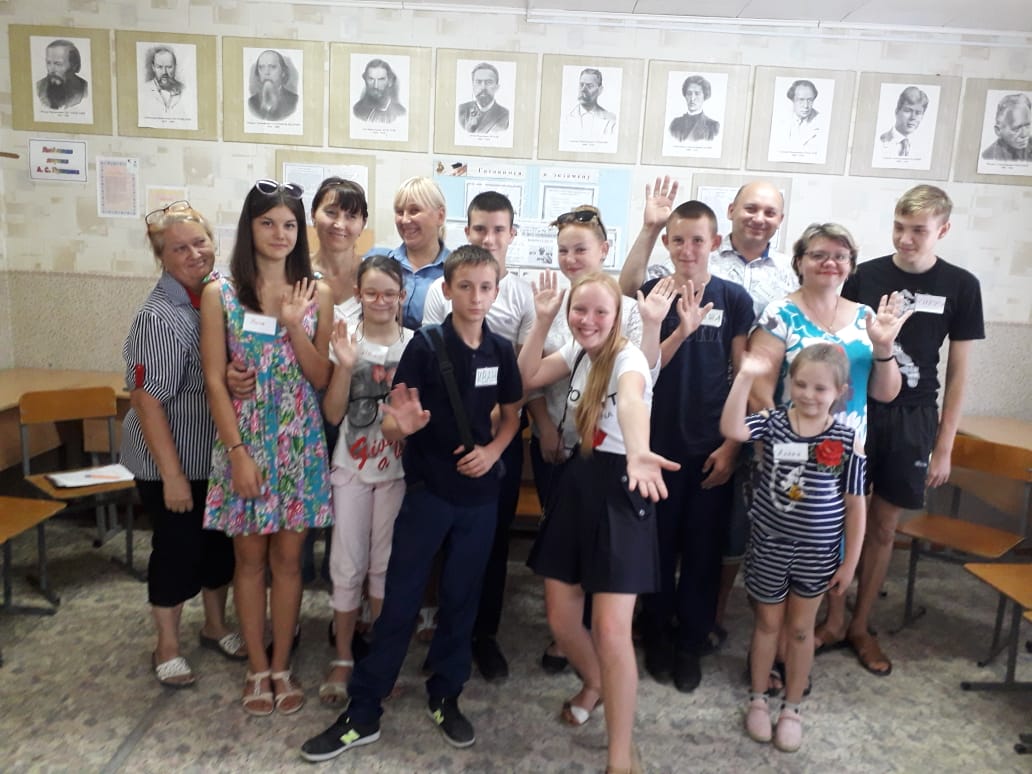 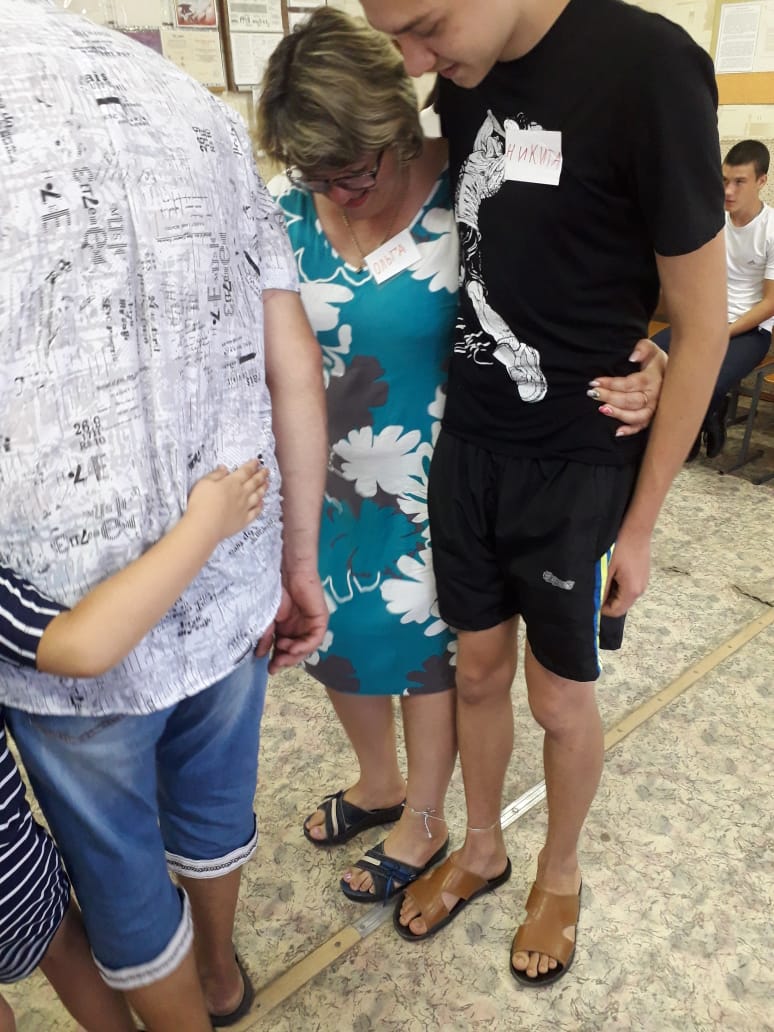 Исполнитель:  Косырева Екатерина Александровна тел. 89185679761                                   ФИО и телефон№ ппВремя проведенияНаименование мероприятия (групповое занятие, инд. консультирование, др.)Целевая аудитория (дети, подростки, родители, семья)Количество участниковФИО специалиста (ов), проводивших мероприятиеЦимлянский район, 22.08.2019Цимлянский район, 22.08.2019Цимлянский район, 22.08.2019Цимлянский район, 22.08.2019Цимлянский район, 22.08.2019Цимлянский район, 22.08.2019110.00-12.00Групповое занятие «Знакомство». Дети и родители15Косырева Е.А., Щербак С.Н.212.00-13.00Индивидуальное консультированиеСемья3 семьиКосырева Е.А.